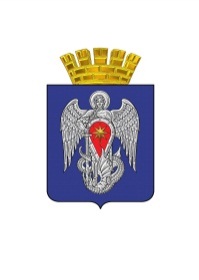 АДМИНИСТРАЦИЯ ГОРОДСКОГО ОКРУГА ГОРОД МИХАЙЛОВКАВОЛГОГРАДСКОЙ ОБЛАСТИПОСТАНОВЛЕНИЕот 15 февраля 2017г.                          № 385О подготовке проекта внесения изменений в Проект планировки и межевания микрорайона № 4 городского округа город Михайловка Волгоградской областиРассмотрев заявление Бабкина Михаила Ростиславовича от 20.01.2017                о внесении изменений в Проект планировки и межевания микрорайона № 4 городского округа город Михайловка Волгоградской области, руководствуясь Федеральным законом от 06.10.2003 № 131-ФЗ «Об общих принципах организации местного самоуправления в Российской Федерации», ст. 24 Федерального закона от 29.12.2004 № 190-ФЗ «Градостроительный кодекс Российской Федерации», протоколом № 4 от 13.02.2017 заседания комиссии по подготовке проекта Правил землепользования и застройки на территории городского округа город Михайловка Волгоградской области, администрация городского округа город Михайловка Волгоградской области  п о с т а н о в л я е т:	Разрешить Бабкину Михаилу Ростиславовичу выполнение проекта внесения изменений в Проект планировки и межевания микрорайона № 4 городского округа город Михайловка Волгоградской области, утвержденный постановлением администрации городского округа город Михайловка Волгоградской области от  08.09.2009  № 1345 (далее – проект планировки и межевания), а именно: размещение объектов обслуживания автотранспорта (автомобильные мойки самообслуживания) на земельном участке ориентировочной площадью 600 квадратных метров по улице Пархоменко, в районе гипермаркета «Магнит», за счет средств заказчика (внебюджетных средств).Рекомендовать заказчику:2.1. Выполнить подготовку технического задания на разработку проекта внесения изменений в проект планировки и межевания и согласовать с администрацией городского округа город Михайловка Волгоградской области.2.2  Выполнить подготовку документации по проекту внесения изменений в проект планировки и межевания в соответствии со статьями 41-46 Градостроительного кодекса РФ.2.3. В соответствии с пунктом 12.2 статьи 45 Градостроительного кодекса РФ документацию по внесению изменений в проект планировки и межевания согласовать с администрацией городского округа город Михайловка Волгоградской области.Настоящее постановление подлежит официальному опубликованию в информационной общественно-политической газете «Панорама новостей Городской округ город Михайловка» и размещению на официальном сайте городского округа город Михайловка Волгоградской области в сети «Интернет».Настоящее постановление вступает в силу со дня его официального опубликования.Вр.и.о. главы администрациигородского округа                                                                                        И.Н. ЭфросКопия верна: начальник общего отдела                                                                          Л.А. Алехина